Программа спецкурса«ВНУТРЕННИЙ АУДИТ»Продолжительность обучения - 40 академических часовЦель спецкурса – углубленное изучение существующей теории и практики организации внутреннего аудита как в Российской Федерации, так и за рубежом, освоение методик проведения внутреннего аудита, организации службы внутреннего аудита.Обязательные вопросы*Тема 1. Внутренний контроль в системе управления организациейПонятие внутреннего контроля. Система внутреннего контроля. Внутренний аудит в системе внутреннего контроля. Ограничения эффективности внутреннего контроля. Российские и международные стандарты о системе внутреннего контроля аудируемого лица.Тема 2. Оценка системы внутреннего контроляОценка контрольной среды. Оценка средств контроля. Оценка организации системы бухгалтерского и управленческого учета. Стиль и методы руководства. Внутренняя отчетность предприятия. Документооборот.Тема 3. Внутренний аудит как подсистема внутреннего контроля организацииЦели и задачи внутреннего аудита. Взаимодействие служб внутреннего аудита и бухгалтерского учета. Эффективность внутреннего аудита.Тема 4. Служба внутреннего аудитаЗадачи службы внутреннего аудита. Функции и принципы деятельности внутренних аудиторов. Основные направления работы службы внутреннего аудита. Структура службы внутреннего аудита. Права и обязанности работников службы внутреннего аудита. Необходимость и возможность создания отдела внутреннего аудита. Должностные инструкции работников отдела внутреннего аудита. Оценка экономической эффективности деятельности отдела внутреннего аудита.Тема 5. Регламентация внутреннего аудитаМеждународные стандарты внутреннего аудита. Кодекс профессиональной этики внутренних аудиторов. Регламентация внутреннего аудита в РФ. Независимый внутренний аудит.Тема 6. Предварительная подготовка внутреннего аудитаОсновы методики проведения внутреннего аудита. Планирование аудиторской проверки внутренними аудиторами. Оценка состояния бухгалтерского учета и системы внутреннего контроля.Тема 7. Основы методики внутреннего аудитаОсновные этапы внутреннего аудита. Методики анализа и оценки деятельности подразделений и филиалов. Документирование внутреннего аудита.Тема 8. Процедуры внутреннего аудитаРазделение обязанностей. Система подтверждения полномочий. Документальный и фактический способы контроля. Система независимых проверок. Документальное оформление процедур внутреннего аудита.Тема 9. Организация внутреннего аудита реализации продукцииЦели внутреннего аудита реализации продукции. Основные направления и процедуры внутреннего аудита реализации продукции. Оценка документооборота и порядка проведения инвентаризации. Документирование структуры внутреннего контроля.Тема 10. Организация внутреннего аудита денежных поступленийЦели внутреннего аудита денежных поступлений. Основные направления и процедуры внутреннего аудита денежных поступлений. Оценка документооборота и порядка проведения инвентаризации.Тема 11. Организация внутреннего аудита снабженияЦели внутреннего аудита снабженческой деятельности. Основные направления и процедуры внутреннего аудита снабженческой деятельности. Оценка документооборота и порядка проведения инвентаризации.Тема 12. Организация внутреннего аудита дебиторской и кредиторской задолженностиЦели внутреннего аудита погашения дебиторской и кредиторской задолженности. Основные направления и процедуры внутреннего аудита погашения дебиторской и кредиторской задолженности. Оценка документооборота и порядка проведения инвентаризации.Тема 13. Организация внутреннего аудита движения товарно-материальных ценностейЦели внутреннего аудита движения товарно-материальных ценностей. Основные направления и процедуры внутреннего аудита движения товарно-материальных ценностей. Оценка документооборота и порядка проведения инвентаризации.Тема 14. Организация внутреннего аудита расчетов с персоналомЦели внутреннего аудита расчетов с персоналом. Основные направления и процедуры внутреннего аудита расчетов с персоналом. Оценка документооборота и порядка проведения инвентаризации.Тема 15. Организация внутреннего аудита основных средствЦели внутреннего аудита основных средств. Основные направления и процедуры внутреннего аудита основных средств. Оценка документооборота и порядка проведения инвентаризации.Тема 16. Организация внутреннего аудита производства продукцииЦели внутреннего аудита производства продукции. Основные направления и процедуры внутреннего аудита производства продукции. Оценка документооборота и порядка проведения инвентаризации.Тема 17. Организация внутреннего аудита инвестицийЦели внутреннего аудита инвестиций. Основные направления и процедуры внутреннего аудита инвестиций. Оценка документооборота и порядка проведения инвентаризации.* При проведении курсов повышения квалификации аудиторов должны рассматриваться все перечисленные темы. Распределение академических часов по отдельным вопросам при обучении по настоящей программе производится образовательным учреждением, проводящим занятия по повышению квалификации аудиторов. Занятия по данной программе рекомендуется проводить силами специалистов, имеющих практический опыт проведения аудита.Результат обученияОсвоение методик проведения внутреннего аудита, формирование практических навыков организации службы внутреннего аудита.Утверждаю:директор ЧУ ОДПО «УМЦ КА»А.Л.Руф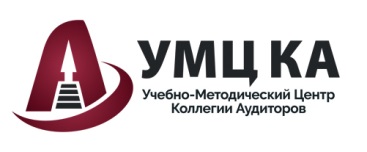 